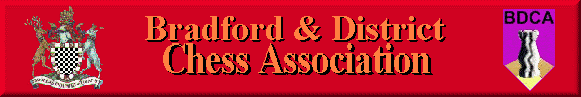 Bradford DCA Extraordinary General Meeting MinutesMeeting held 9th September 2014 at the Central Division Club, Clayton LanePresent: C Wood, L Crawford, W Williams, D Barlow, A Bak, K Marsh, J Holliday, AJ Lightowler, I Lewyk, DJ Mason, G Briggs, M Round, L Johnson, P Watson, A Arthur, S Watson, N Redmond, K KhanApologies: W Lilburn-Quick1 Handbooks, Match Cards and Fixture ListsHandbooks, match cards and fixtures lists provided to all available captains / club secretaries.An error in the fixtures was noted – In the Division 1 & 2 matrix, Week 6, the third fixture should read 5 v 4 and the third fixture in Week 13 should read 4 v 5.It was noted that this season’s league only contained 22 teams following the withdrawal of Central Darkhorses and Bingley Bees A. This resulted in the 7th place finishers in Divisions 1 and 2 retaining their status in their respective divisions (Undercliffe A and Enigma).2 Date for next year’s AGMNext year’s AGM will take place on June 2nd 2015 which was unanimously accepted.3 Bob Burns TournamentW Williams reported he won the Bob Burns tournament with Dave Barlow finishing runner-up. The event was once again successfully ran at the Bradford Latvian Club although entries were slightly down compared to the previous season. WW also noted several excellent performances in the tournament by underdogs, most notably Keith Marsh.Winston had been providing round-by-round reports which have been posted on the BDCA website.4 Individual TournamentWW confirmed that he would be running the individual competitions this season.The individual competitions will be held at Bradford Chess Club (Latvian Club) this season, not at Shipley.5 Hepolite DrawAB reminded everyone of the new Hepolite Rules passed at the AGM. This meant a random draw would be performed to determine the composition of the eight groups for the initial stages:Group A: Legion of the Damned, Keighley B, ShipleyGroup B: Bradford Spitfires, Ilkley A, Undercliffe AGroup C: College Undergraduates, Ilkley B, Bingley BeesGroup D: South Bradford B, South Bradford A, Bradford DestroyersGroup E: Enigma, College Graduates, Undercliffe CGroup F: Central Laners, Keighley A, Bradford KnightsGroup G: Bradford 161, Ilkley C, BYEGroup H: Central Darkhorses, Undercliffe B, BYEAB will produce the fixture list for when the group games will be played ASAP.6 The Boyd trophyD Barlow will run the Boyd trophy at Shipley on Tuesday 16th September. Five teams have confirmed their entry with a potential sixth to be formed if Undercliffe can find help from another club.7 Clough trophyThe first round of the Clough will take place on October 21st. 8 New rules at the A.G.M.AB reiterated the important rule changes passed at the AGM; the new stricter rule 9a, the modified Totty rules and the amended Hepolite Trophy Competition.9 ChesstivalBradford Chesstival in the Park taking place on Saturday 13th September and full support from the Bradford Chess Community and surrounding areas is needed to ensure the event is a success. Last year’s inaugural event was a huge success and was talked about nationwide and worldwide. Players are required to play in the simultaneous exhibitions in the morning and for the Bradford vs Rest of the World match in the afternoon. Volunteers are also required early in the day to help set-up and at the end of the day to help pack away. Any volunteers that can spare some time to come down during the day to assist with the running of the event will be greatly appreciated.There have been several Chesstival promotional events held in Bradford Interchange and in City Park which have helped to raise the profile of the event, special thanks was given to those assisting in running those events and in particular Daniel Hubbort who has regularly been playing with the giant chess sets in City Park.  10 A.O.B. Bradford Congress – entries are very healthy at this stage compared to previous years. Arbiters at the event are Peter Purland, Ihor Lewyk, Winston Williams and Noel Stewart.Hepolite Final – The Hepolite Final replay carried over from last season will take place as previously arranged on the night of the Boyd Trophy at Bradford Chess Club. 